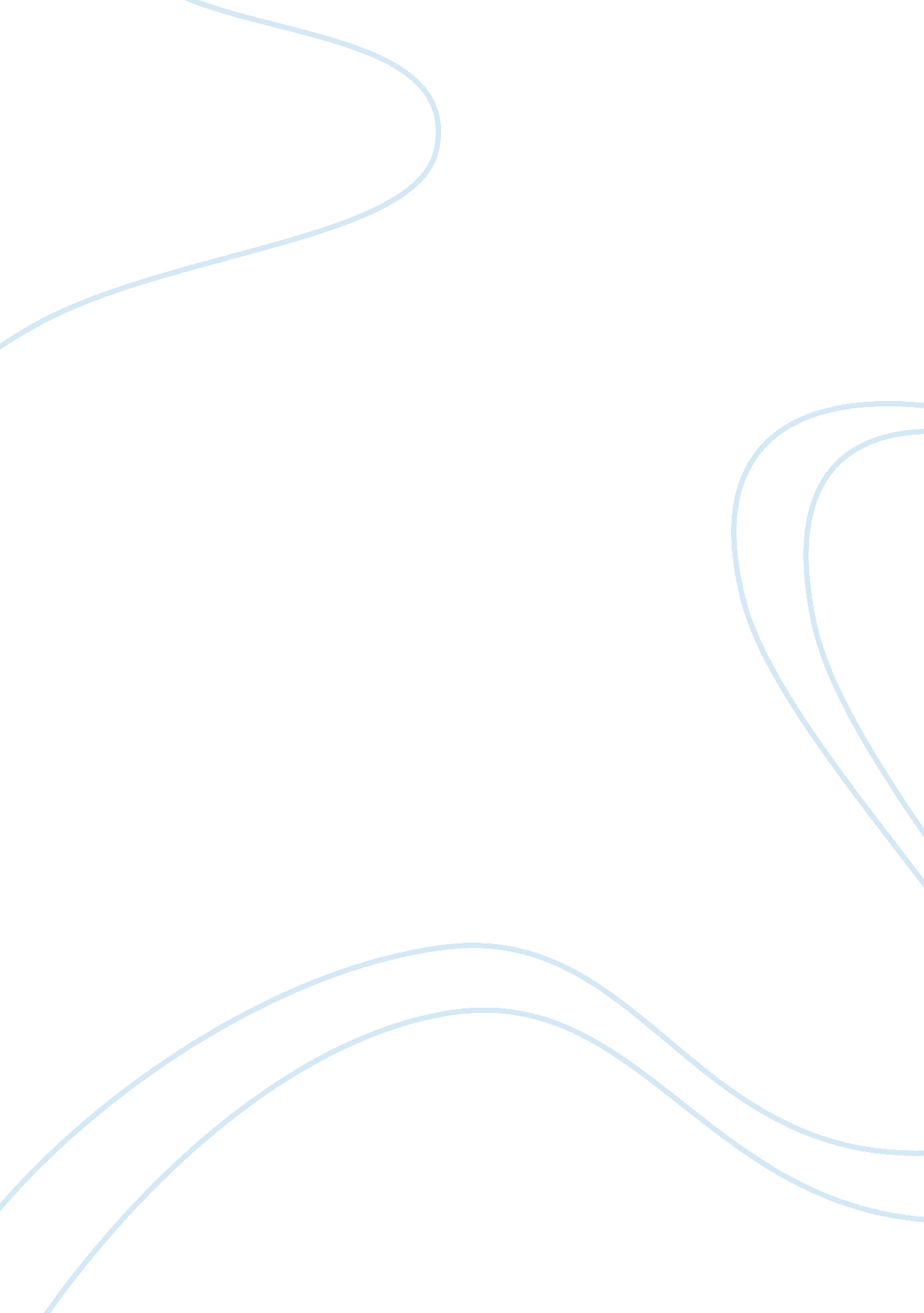 Critical thinkingBusiness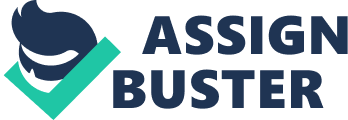 Critical Thinking Do you have the entrepreneurial spirit? What makes you think that? I believe that I do have the entrepreneurial spirit because I am not afraid to try new things. Entrepreneurs need to not be afraid of failure, and I think that I also have this trait. Furthermore, the entrepreneurial spirit is all about continually being open to new ideas, and this is something that definitely fits with me. 
Also, entrepreneurs have to be able to have leadership qualities because it will be necessary to direct a group of people to buy into the vision. I do like to lead other people because it is a chance to show responsibility and set an example for others. 
2. Are there any similarities between the characteristics demanded of an entrepreneur and those of a professional athlete? Would an athlete be a good prospect for entrepreneurship? Why or why not? Could teamwork be important in an entrepreneurial effort? Why or why not? 
I think that there are many similarities between the characteristics of an entrepreneur and a professional athlete, most notably the discipline required to succeed. Preparation time is also a key aspect of both jobs because nothing should be left to chance. Just like an entrepreneur has to come up with short and long-term business plans, professional athletes need to set goals so that they are always improving. An athlete would be a good prospect for entrepreneurship because he or she would be able to carry over these same traits. 
Teamwork is very important in an entrepreneurial effort because no one can do something by themselves. Although they may have a thought or vision, they will need other people to carry out the objectives and work for the betterment of the team. 